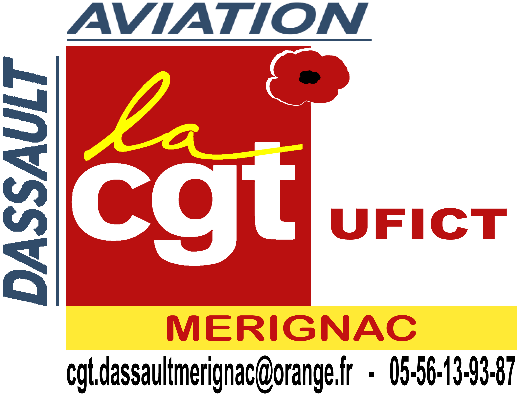                                 ATTENTION,                                 La tempête HUGUES                                  va sévir !!!Lors du CSE de Mérignac du 31 octobre 2023, la Direction de l’établissement a annoncé aux Organisations Syndicales, la mise en place prochainement du travail en équipes installées (matin/ soir + nuit à venir) et avec obligation de travailler 1 samedi sur 2, sur toutes les chaines et les services en relation avec la production, à partir du 25 novembre 2023. La CGT s’interroge sur ce choix alors qu’actuellement « il y a un bon nombre de manquants sur nos chaines de Production » …. Propos du Directeur Mr Chambonnière lors du CSE du 31/10/2023. La CGT ne peut rester insensible devant cette prise de décision unilatérale et dénonce le choix d’imposer des contraintes supplémentaires aux salariés. La CGT regrette qu’une fois de plus la mauvaise stratégie industrielle de l’entreprise puisse impacter les conditions de travail et la vie de famille des salariés.D’autres solutions existent, la CGT l’a déjà proposé, telles qu’une réelle politique d’anticipation des embauches, une meilleure organisation du travail, une formation et un accompagnement dans le travail pour conserver « l’esprit Dassault ».La CGT rappelle à la Direction Locale, que depuis des années, les salariés ont toujours répondu présent afin de tenir les objectifs de l’entreprise sans pour autant leur imposer de telles décisions.    Le travail du Samedi au volontariat doit rester exceptionnel pour répondre au surcroît d’activité. Pour la CGT, les deux jours consécutifs du weekend sont faits pour se reposer et profiter de sa famille. La CGT rappelle à la Direction qu’elle aura besoin de salariés motivés, pour relever les futurs objectifs de l’entreprise (délai, qualité, sécurité…), au lieu de cela la Direction préfère la manière forte au dialogue.La CGT met tout en œuvre pour défendre les conditions de travail et l’intérêt des salariés.La CGT défend l’intérêt de tous les salariés :Employés, Ouvriers, Techniciens, Cadres, IngénieursCGT- 54 avenue Marcel Dassault – 33700 MERIGNAC – Tél : 05-56-13-93-87 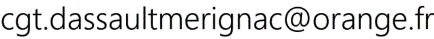 